Assessment Guidance 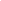 Risk AssessmentRisk AssessmentRisk AssessmentRisk AssessmentRisk AssessmentRisk Assessment for the activity ofKpop Society Halloween Hangover Club Night Kpop Society Halloween Hangover Club Night Date1/11/2022Unit/Faculty/DirectorateAssessorMariya AliMariya AliLine Manager/SupervisorJasmine Giri-WildSigned offJasmine Giri-WildJasmine Giri-WildPART A PART A PART A PART A PART A PART A PART A PART A PART A PART A PART A (1) Risk identification(1) Risk identification(1) Risk identification(2) Risk assessment(2) Risk assessment(2) Risk assessment(2) Risk assessment(3) Risk management(3) Risk management(3) Risk management(3) Risk managementHazardPotential ConsequencesWho might be harmed(user; those nearby; those in the vicinity; members of the public)InherentInherentInherentResidualResidualResidualFurther controls (use the risk hierarchy)HazardPotential ConsequencesWho might be harmed(user; those nearby; those in the vicinity; members of the public)LikelihoodImpactScoreControl measures (use the risk hierarchy)LikelihoodImpactScoreFurther controls (use the risk hierarchy)Inappropriate behaviourBullying and harassment of participantsAll participants236SUSU believes everyone should be able to enjoy their time at university and all the experiences that go along with that. SUSU has a zero-tolerance approach regarding discrimination, prejudice, hate crime, racism, sexual misconduct, and any vicitimisation through any activity, including onlineParticipants to be reminded to be respectful of othersActivity host to have read SUSU’s Expect Respect Policyhttps://www.susu.org/downloads/SUSU-Expect-Respect-Policy.pdf 133Activity host to remove participants from the online activity if they are behaving inappropriatelyActivity host to report inappropriate behaviour to SUSU’s Activities team (activities@susu.org)Physical activity Participants may get hurt when dancing or due to big crowdsParticipant236Remind participants to be wary and be safeCommittee members keep an eye on participants and ask around during the event if everyone is comfortable133Advise a participant to sit out of the event if they feel it is unsafe for themNotify the Activities Team at SUSU of any injuries resulting from any club/society activityFood Allergies and/or IntolerancesParticipant may have an adverse reaction to a drink offeredParticipant3412Remind participants to be wary and be safeCommittee members to tell everyone to be aware of their drinks and ensure to cover their drinks to avoid spiking144Alert a member of staff Call an ambulance if necessary Notify the Activities Team at SUSU of any injuries resulting from any club/society activityHarassment  Participant may be sexually/verbally/physically harassed Participant 248Remind participants to never travel alone and come to the event with someoneCommittee members must keep an eye out for any suspicious people/behaviour248Alert a member of staff Call policeDrunk disorderly behaviourParticipant may become uncomfortable when experiencing disorderly behaviour when surrounded by drunk participantsParticipant428Ensure that the committee members know where security and staff are located so disorderly people can be removed 428Call policePART B – Action PlanPART B – Action PlanPART B – Action PlanPART B – Action PlanPART B – Action PlanPART B – Action PlanPART B – Action PlanPART B – Action PlanRisk Assessment Action PlanRisk Assessment Action PlanRisk Assessment Action PlanRisk Assessment Action PlanRisk Assessment Action PlanRisk Assessment Action PlanRisk Assessment Action PlanRisk Assessment Action PlanPart no.Action to be taken, incl. CostBy whomTarget dateTarget dateReview dateOutcome at review dateOutcome at review date1Remind participants to be wary and be safe of their surroundingsAny committee members 1/11/221/11/221/11/222Committee members to tell everyone to be aware of their drinks and ensure to cover their drinks to avoid spikingAll committee members 1/11/221/11/221/11/223Remind participants to never travel alone and come to the event with someone. Committee members must keep an eye out for any suspicious people/behaviourAll committee members1/11/221/11/221/11/224Ensure that the committee members know where security and staff are located so disorderly people can be removedAll committee members 1/11/221/11/221/11/22Responsible manager’s signature: Responsible manager’s signature: Responsible manager’s signature: Responsible manager’s signature: Responsible manager’s signature: Responsible manager’s signature:Responsible manager’s signature:Responsible manager’s signature:Print name: Jasmine Giri-Wild Print name: Jasmine Giri-Wild Print name: Jasmine Giri-Wild Print name: Jasmine Giri-Wild Date: 1/11/22Print name: Sahiba Rahman Print name: Sahiba Rahman Date: 1/11/22EliminateRemove the hazard wherever possible which negates the need for further controlsIf this is not possible then explain why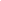 SubstituteReplace the hazard with one less hazardousIf not possible then explain whyPhysical controlsExamples: enclosure, fume cupboard, glove boxLikely to still require admin controls as wellAdmin controlsExamples: training, supervision, signagePersonal protectionExamples: respirators, safety specs, glovesLast resort as it only protects the individualLIKELIHOOD5510152025LIKELIHOOD448121620LIKELIHOOD33691215LIKELIHOOD2246810LIKELIHOOD11234512345IMPACTIMPACTIMPACTIMPACTIMPACTImpactImpactHealth & Safety1Trivial - insignificantVery minor injuries e.g. slight bruising2MinorInjuries or illness e.g. small cut or abrasion which require basic first aid treatment even in self-administered.  3ModerateInjuries or illness e.g. strain or sprain requiring first aid or medical support.  4Major Injuries or illness e.g. broken bone requiring medical support >24 hours and time off work >4 weeks.5Severe – extremely significantFatality or multiple serious injuries or illness requiring hospital admission or significant time off work.  LikelihoodLikelihood1Rare e.g. 1 in 100,000 chance or higher2Unlikely e.g. 1 in 10,000 chance or higher3Possible e.g. 1 in 1,000 chance or higher4Likely e.g. 1 in 100 chance or higher5Very Likely e.g. 1 in 10 chance or higher